One Day Regional Seminar on “Biodiversity and Climate changes” on 25th January 2019.SEMINAR REPORTP.G. Department of Botany (Self), Christ College (Autonomous), Irinjalakuda organized a one-day regional Seminar on “Biodiversity and Climate changes” at the Chavara Seminar hall on Friday, 25th January 2019.The core concept of the seminar is to develop awareness among the students, academicians and young researchers about biodiversity and the importance of conservation strategies. The seminar was held for one full day with Scientific and innovative sessions. The registrations for seminar started at 10 a.m. onwards. All the participants have reached the venue with lot of enthusiasm for attending the seminar. Around 100 delegates were participated in the seminar.Prof. E. J Vincent coordinator of Department delivered welcome speech. While welcoming the resource persons, dignitaries, delegates and participants, expressed his immense pleasure that P.G. department of Botany (Self) is hosting for the first time a Regional seminar. The seminar was started with Inaugural function which was presiding by Dr. Mathew Paul Ukken (Principal, Christ College (Autonomous), Irinjalakuda). Inaugural function started around 10.15 am.Rev. Fr. Jacob Njerinjampilly (Manager, Christ College (Autonomous), Irinjalakuda inaugurated the seminar. He addressed the audience with his valuable speech and enumerated about “The importance of Biodiversity and conservation”. After inaugural function, the first Sessions were revoked at 10.30 a.m. by Dr. Dr. Vidyasagarn K., Dean, College of Forestry, Kerala Agricultural University, Vellanikkara about Climate change and Biodiversity. He gives a deep lecture on climate changes and its impact on forest ecosystems. After this session delegates were provided with high tea and snacks. Next session was started at 11.45 a.m. with a lecture by Dr. Subin. K. Jose, Head Department of Environmental Science, Christ College (Autonomous), Irinjalakuda. He focused on Forest fire, reasons and consequences on Biodiversity. The second session end at 1.00 pm and all the delegates were provided with Lunch after the session. The third session started at 1.30 p.m. with the lecture by eminent Taxonomist Dr. P. S. Udayan FIAAT, Head, Department of Botany, Sree Krishna College, Guruvayur on Biodiversity and Conservation. Delegates actively participated in interactions and raised various points which were clarified by the speakers.  All the speakers were felicitated with memento.  Valedictory function started from 3.15 pm onwards. The organizing committee has reported about full day events and expressed gratitude to all the resource persons, delegates. One hundred and four participants from different institutions participated in the seminar (St. Thomas college (Autonomous), Trissur, S. N College, Nattika, M. E. S Asmabi College, Kodungallur, St. Josephs college (autonomous), Irinjalakuda, and certificates given to all the participants. The Session ended up with National Anthem.   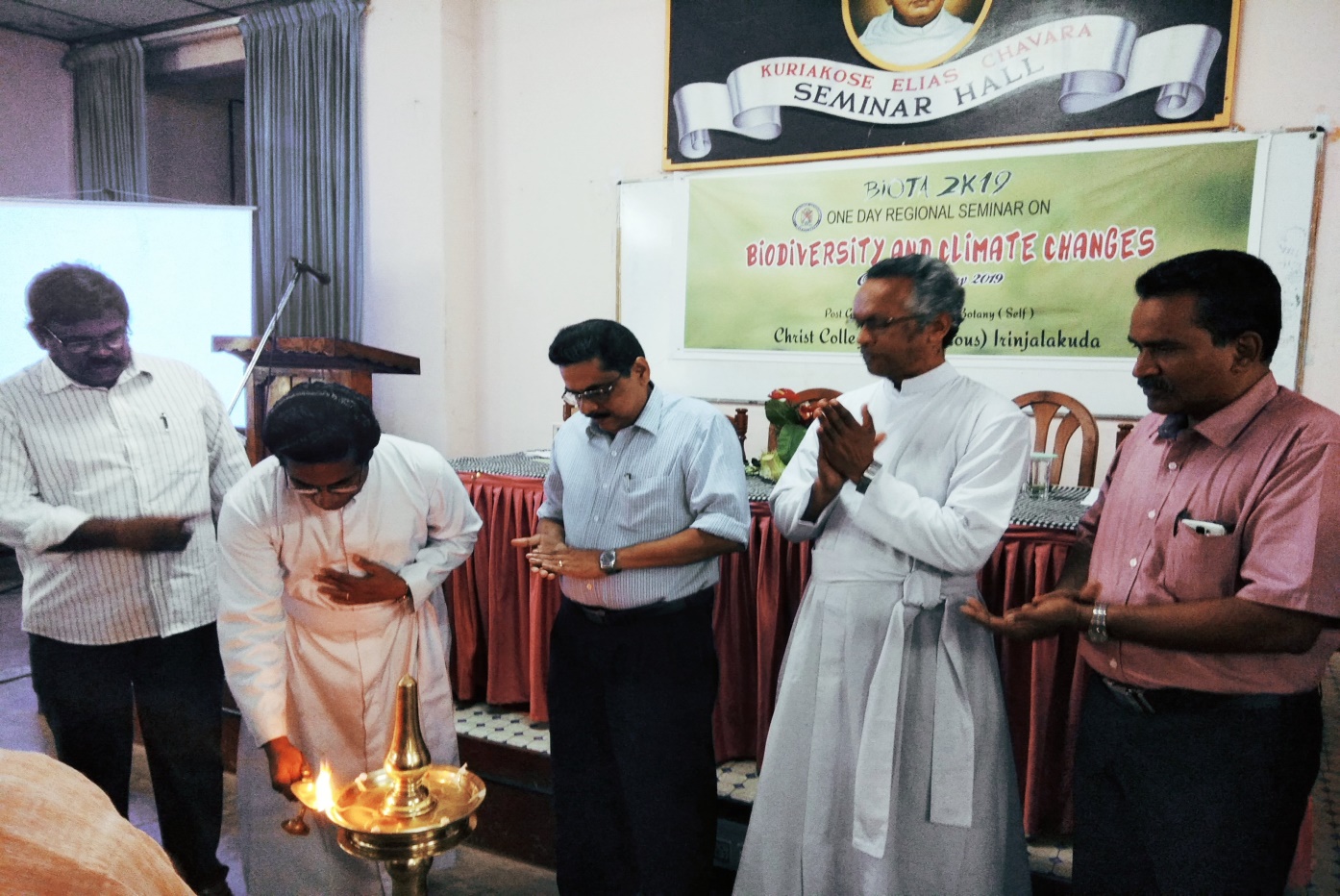 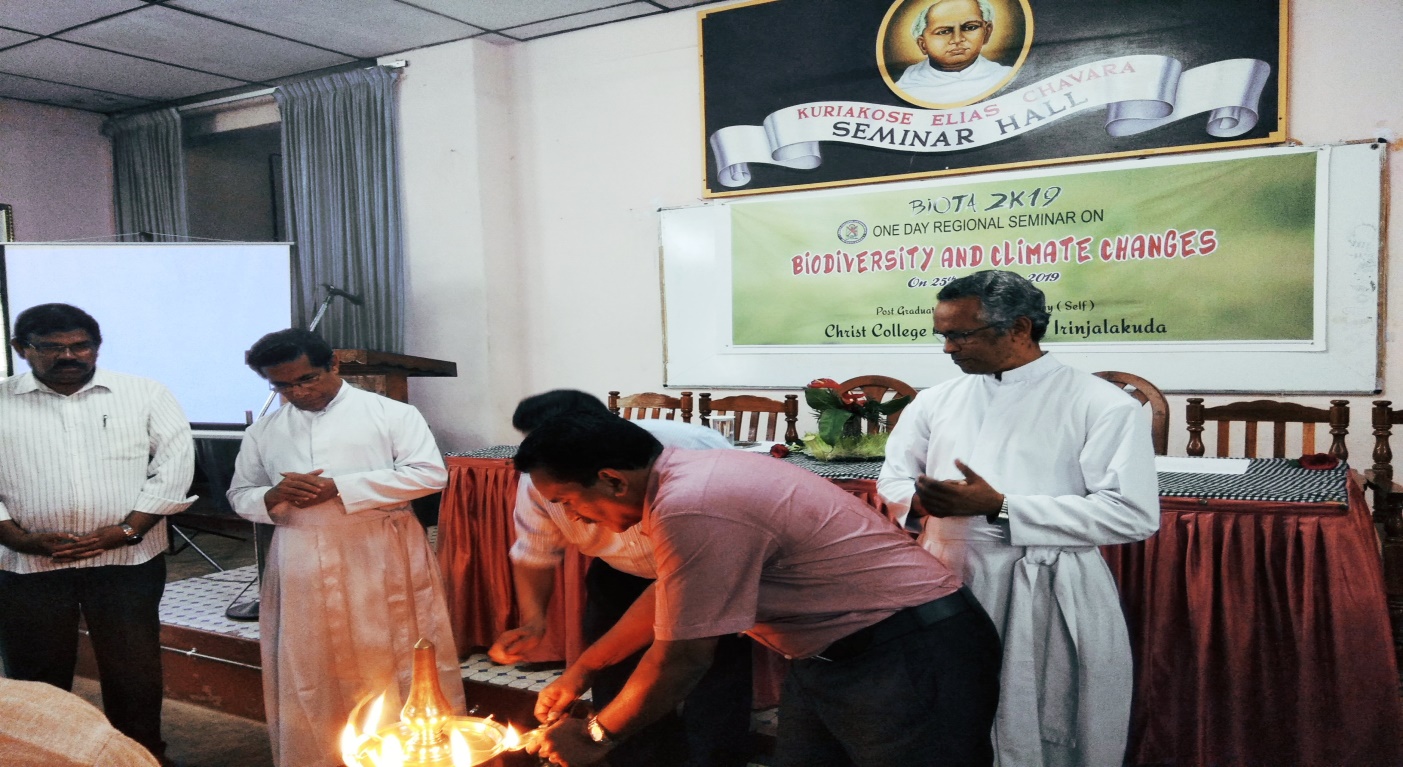 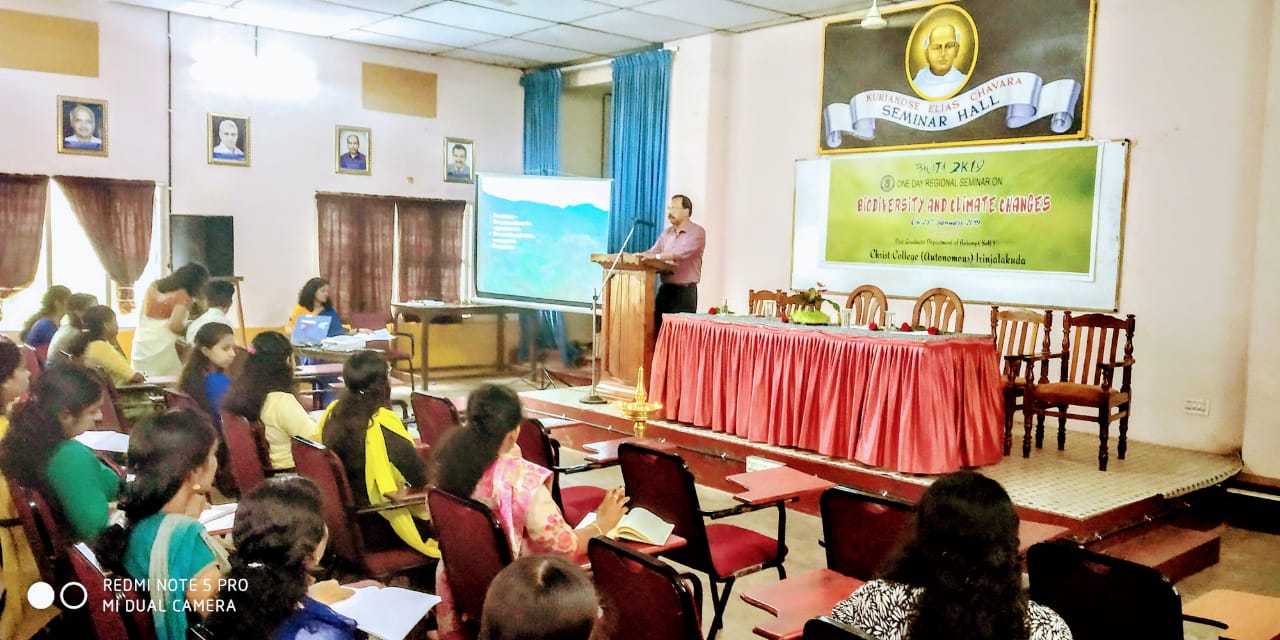 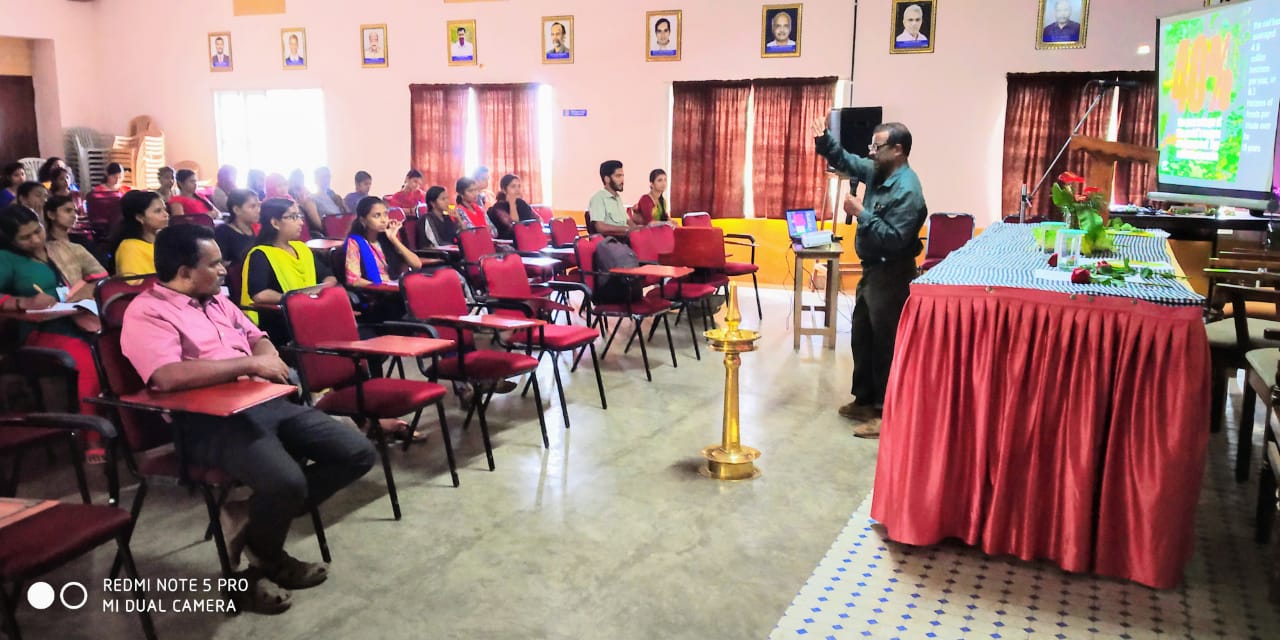 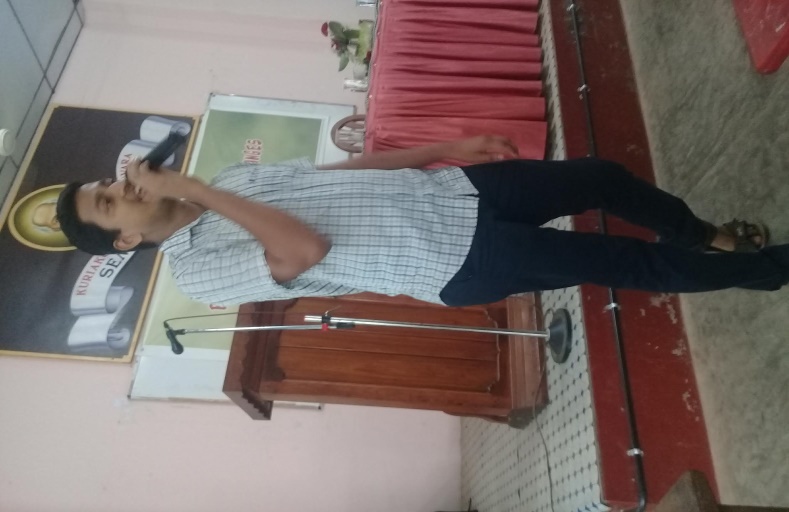 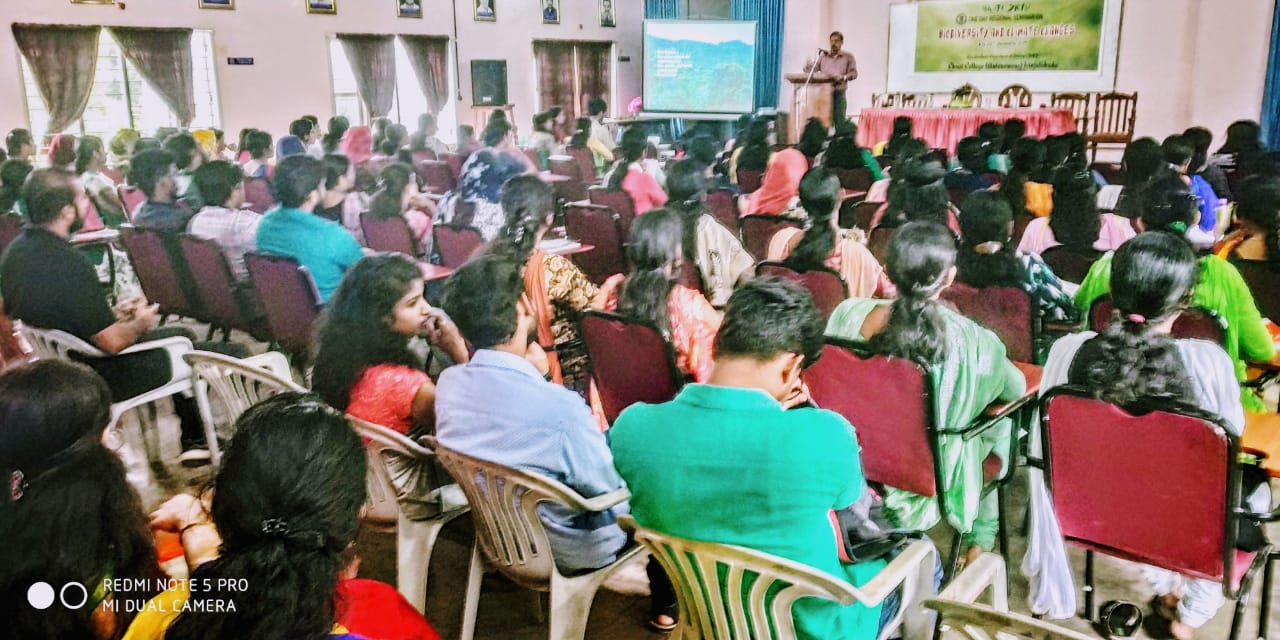 